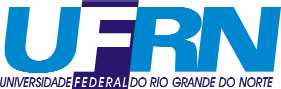 SELEÇÃO 2013- MESTRADO EDUCAÇÃO FÍSICARESULTADO DA PROVA ESCRITAMAPA DE NOTASRELAÇÃO DE APROVADOS POR LINHA DE PESQUISALINHA DE PESQUISA: Estudos Sócio-filosóficos sobre o Corpo e o Movimento HumanoLINHA DE PESQUISA: Estudos pedagógicos do corpo e do movimento humanoLINHA DE PESQUISA: Avaliação do desempenho humanoLINHA DE PESQUISA: Avaliação e prescrição da atividade física e saúdeNUMERO DO CANDIDATOMÉDIA DA PROVA454658,0458697,0453617,0456217,0458017,0NUMERO DO CANDIDATOMÉDIA DA PROVA453838,2464507,0462667,5467417,14620410,0466587,2454207,5NUMERO DO CANDIDATOMÉDIA DA PROVA454219,7465519,1453998,8454047,8454007,1466387,1460807,0454127,0NUMERO DO CANDIDATOMÉDIA DA PROVA453519,3460219,3463829,2465608,2456097,6465867,5461187,3457757,3453677,0467577,0461927,0